س5/ اكتب كلاً من الكسور الآتية في صورة نسبة مئوية: س6 / اكتب كل نسبة مئوية في صورة كسر أو عدد كسري في أبسط صورة : س 7/  اكتب كل كسر عشري مما يأتي في صورة نسبة مئوية : س8 / أكتب أهم  سؤال  تراه في المنهج وجاوب عليه : طلابي الأعزاء اتمنى لكم التوفيق والنجاح ،،،    س1 /  أكتب النسبة 21 رابحاً إلى  9 خاسرين على صورة كسر في أبسط صورة .  _________________________________________________________________________________________________    س2 /  أكتب المعدل في  صورة معدل وحدة :   180 طالب في 6  فصول  __________________________________________________________________________________________________   س3 / حدد هل الكميات متناسبة أم غير متناسبة. اشرح تبريركمقابل 6 ساعات عمل  ، 72  ريالاً مقابل 8 ساعات عمل  ريالاً 48 ___________________________________________________________________________________________________   س4  / حل كل من التناسبات الآتية:     س1 /  أكتب النسبة 21 رابحاً إلى  9 خاسرين على صورة كسر في أبسط صورة .  _________________________________________________________________________________________________    س2 /  أكتب المعدل في  صورة معدل وحدة :   180 طالب في 6  فصول  __________________________________________________________________________________________________   س3 / حدد هل الكميات متناسبة أم غير متناسبة. اشرح تبريركمقابل 6 ساعات عمل  ، 72  ريالاً مقابل 8 ساعات عمل  ريالاً 48 ___________________________________________________________________________________________________   س4  / حل كل من التناسبات الآتية: ⸓⸓⸓0,280,41,46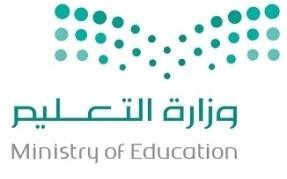 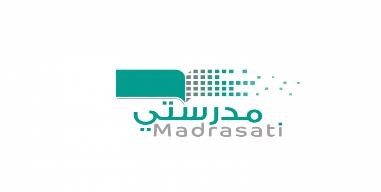 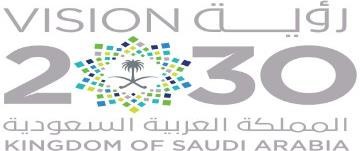 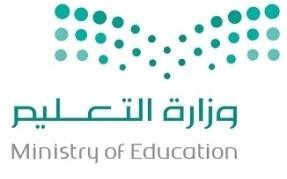 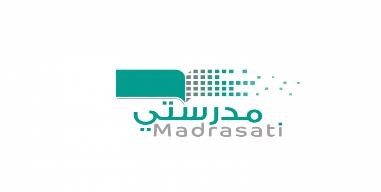 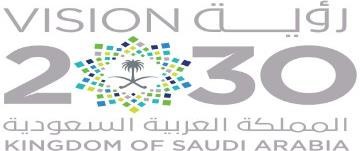 